Impresso em: 07/08/2023 21:16:28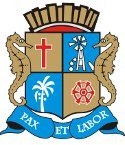 Matéria: PROJETO DE LEI N° 182/2018Autor:  FÁBIO MEIRELESGoverno de Sergipe Câmara Municipal de AracajuReunião: 11 SESSÃO ExtraordináriaData: 29/04/2020Parlamentar	Partido	Voto	HorárioAMÉRICO DE DEUS ANDERSON DE TUCA BIGODE DO SANTA MARIA CABO AMINTASCABO DIDI DR. GONZAGADR. MANUEL MARCOS ELBER BATALHA EMÍLIA CORRÊA EVANDO FRANCA FÁBIO MEIRELES ISACJUVENCIO OLIVEIRA LUCAS ARIBÉPASTOR CARLITO ALVES SEU MARCOSSONECA VINÍCIUS PORTOZEZINHO DO BUGIOPSD PDT PSD PSL PSC PSD PSD PSBPATRIOTA PSD PODEMOS PDTPSD CIDADANIA PSCPDT PSD PDT PSBSIM SIM SIM SIM SIM SIM SIM SIM SIM SIM SIM SIM SIM SIM SIM SIM SIM SIM SIM19:00:0719:01:0519:01:5719:02:1619:02:2719:02:5819:03:5419:04:1619:05:2019:05:4019:06:1119:06:2719:06:5919:07:1719:08:2619:09:1019:07:2719:09:2919:10:08NITINHO JASON NETOTHIAGUINHO BATALHA PROF. BITTENCOURT ZÉ VALTERPSD PDT PSC PDT PSDO Presidente não Vota Não VotouNão Votou Não Votou Não VotouTotais da Votação	Sim: 19Resultado da Votação: APROVADONão: 0Abstenção: 0	Total de Votos Válidos: 19